
О плане основных мероприятий по проведению в Порецком районе в 2021 г. Года, посвященного трудовому подвигу строителей Сурского и Казанского оборонительных рубежей Во исполнение Указа Главы Чувашской Республики от 9 мая 2020 г. № 134 «Об объявлении в Чувашской Республике 2021 года Годом, посвященным трудовому подвигу строителей Сурского и Казанского оборонительных рубежей» администрация Порецкого района п о с т а н о в л я е т:Утвердить План основных мероприятий по проведению в Порецком районе в 2021 году Года, посвященного трудовому подвигу строителей Сурского и Казанского оборонительных рубежей (далее – План), согласно приложению № 1 к настоящему постановлению.	2. Рекомендовать органам местного самоуправления сельских поселений Порецкого района принять участие в мероприятиях Плана.	3. Рекомендовать главному редактору АУ «Редакция Порецкой районной газеты «Порецкие вести» (Карпову Г.Н.) освещать основные мероприятия Плана на страницах районной газеты.	4. Контроль за исполнение настоящего постановления возложить на заместителя главы администрации - начальника отдела организационно-контрольной, кадровой и правовой работы Федулову Е.Н.   Глава администрации                                                                                                  Е.В. ЛебедевПриложение № 1к постановлению администрации Порецкого района « 11» ноября 2020 г. № 311План
основных мероприятий по проведению в Порецком районе в 2021 году Года, посвященного трудовому подвигу строителей Сурского и Казанского оборонительных рубежей*- по согласованию с исполнителем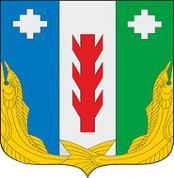 АдминистрацияПорецкого районаЧувашской РеспубликиПОСТАНОВЛЕНИЕ 11.11.2020 № 311с. ПорецкоеЧăваш Республикин         Пăрачкав районĕн   администрацийĕ            ЙЫШĂНУ          11.11.2020 № 311            Пăрачкав сали№ппНаименование мероприятийСрок проведенияОтветственные исполнители1234I. Научно-образовательные и просветительские мероприятияI. Научно-образовательные и просветительские мероприятияI. Научно-образовательные и просветительские мероприятияI. Научно-образовательные и просветительские мероприятия1.1.Поисковые работы на местах строительства Сурского и Казанского оборонительных рубежей2020 - 2022 гг.Районный исполнительный комитет МО ВОД «Волонтеры Победы»*;образовательные учреждения района*1.2.Открытый урок «Трудовой подвиг строителей Сурского и Казанского оборонительных рубежей» май2021 г.Образовательные учреждения района*1.3.Конкурсы сочинений, эссе «Строители безмолвных рубежей»март 2021 г.Отдел образования, молодежной политики и спорта администрации Порецкого района1.4.Научно – практическая конференция «Первые шаги в науку»февраль – март 2021 г.Отдел образования, молодежной политики и спорта администрации Порецкого районаII. Благоустройство и ремонт памятных местII. Благоустройство и ремонт памятных местII. Благоустройство и ремонт памятных местII. Благоустройство и ремонт памятных мест2.3.Благоустройство территорий мемориальных объектов, посвященных трудовому подвигу строителей Сурского и Казанского оборонительных рубежей и тружеников тыла2021 г.Администрации сельских поселенийПорецкого района*III. Культурно-массовые и организационные мероприятияIII. Культурно-массовые и организационные мероприятияIII. Культурно-массовые и организационные мероприятияIII. Культурно-массовые и организационные мероприятия3.1.Подготовка списка участников Сурского оборонительного рубежа Порецкого района, запись воспоминаний участников строительства 2020 г.Библиотеки района*;Районный музей *3.2.Подготовка и трансляция видеоролика «Сурский рубеж: как это было»28 октября2020 г.Отдел культуры, по делам национальностей, архивного дела и информационного обеспечения3.3.Торжественное  открытия Года, посвященного трудовому подвигу строителей Сурского и Казанского оборонительных рубежейянварь 2021 г.Отдел культуры, по делам национальностей, архивного дела и информационного обеспечения3.4.Фестиваль военно-исторических реконструкций «Героические рубежи обороны», посвященный трудовому подвигу строителей Сурского и Казанского оборонительных рубежеймай2021 - 2023 гг.Отдел культуры, по делам национальностей, архивного дела и информационного  обеспечения администрации Порецкого района;3.5.Организация и проведение тематических кинопоказов, концертов, экскурсий, творческих встреч в архивах, библиотеках, музеях, культурно-досуговых учреждениях2021 - 2023 гг.Отдел культуры, по делам национальностей, архивного дела и информационного  обеспечения администрации Порецкого района;3.6.Участие в республиканском конкурсе видеороликов среди педагогических работников, обучающихся и семейных команд «Трудовой подвиг строителей Сурского и Казанского оборонительных рубежей»сентябрь – ноябрь2020 г.Отдел образования, молодежной политики и спорта администрации Порецкого района3.7.Муниципальный конкурс электронных музеев «Подвиг в тылу» март – май 2021 г.Отдел образования, молодежной политики и спорта администрации Порецкого района3.8.Организация и проведение уроков мужества,  исторических и краеведческих часов, посвященных трудовому подвигу строителей Сурского и Казанского оборонительных рубежей.февраль – май 2021 г.Отдел образования, молодежной политики и спорта;Отдел культуры, по делам национальностей, архивного дела и информационного  обеспечения администрации Порецкого района;Совет женщин*;Совет отцов*.IV. Информационно-пропагандистские мероприятияIV. Информационно-пропагандистские мероприятияIV. Информационно-пропагандистские мероприятияIV. Информационно-пропагандистские мероприятия4.1.Создание баннера, посвященного строительству Сурского и Казанского оборонительных рубежей, на официальном сайте администрации  и сельских поселений Порецкого районаIV квартал2020 г.Сектор информационного обеспечения администрации Порецкого района;Администрации сельских поселенийПорецкого района*4.2.Освещение мероприятий, посвященных трудовому подвигу строителей Сурского и Казанского оборонительных рубежей, в печатных и электронных средствах массовой информации, социальных сетях2021 - 2023 гг.Библиотеки района*;Сектор информационного обеспечения администрации Порецкого района;АУ «Редакция Порецкой районной газеты «Порецкие вести»*